Додаток 3до розпорядження №                 від                         Схема проведення у Фастівській міській територіальній громаді заходу «Шаную воїнів. Біжу за героя України»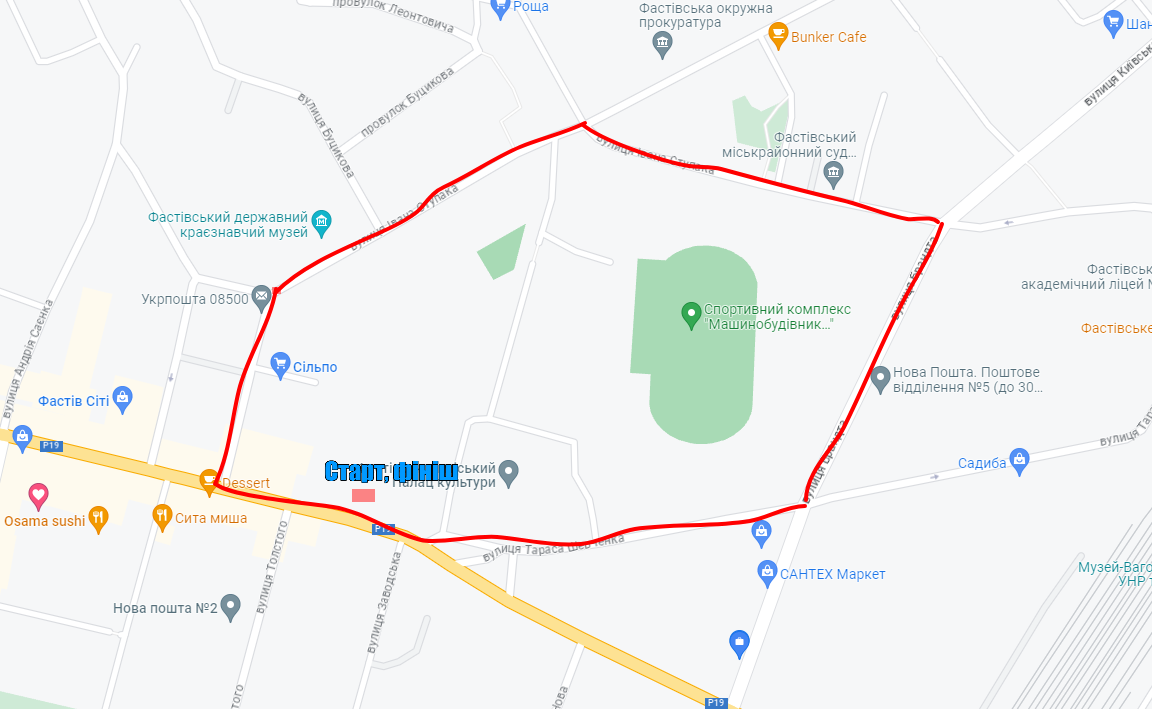 Керуючий справами ( секретар) виконавчого комітету					Леся ТХОРЖЕВСЬКА